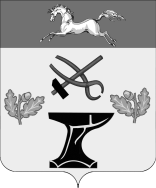 РЕШЕНИЕ СОВЕТА КОВАЛЕВСКОГО СЕЛЬСКОГО ПОСЕЛЕЛНИЯНОВОКУБАНСКОГО РАЙОНАот 24.05.2018             		                                                                      №212							                                    с. КовалевскоеОб утверждении порядка ведения перечня видов муниципального контроля и должностных лиц, уполномоченных на их осуществление, на территории Ковалевского сельского поселения Новокубанского районаВ соответствии с ч.2 статьи 6 Федерального закона от 26 декабря 2008 года № 294-ФЗ «О защите прав юридических лиц и индивидуальных предпринимателей при осуществлении государственного контроля (надзора) и муниципального контроля», Совет Ковалевского сельского поселения Новокубанского района решил: 1. Утвердить порядок ведения перечня видов муниципального контроля и должностных лиц, уполномоченных на их осуществление, на территории Ковалевского сельского поселения Новокубанского района  согласно приложению к настоящему решению.2. Разместить настоящее решение на официальном сайте Ковалевского сельского поселения Новокубанского района в информационно-телекоммуникационной сети Интернет.3. Контроль за выполнением настоящего решения возложить на комиссию Совета Ковалевского сельского поселения Новокубанского района по нормотворчеству и контролю за исполнением органами и должностными лицами Ковалевского сельского поселения Новокубанского района полномочий по решению вопросов местного значения (Трофимец).4. Решение вступает в силу со дня его официального обнародования.ПРИЛОЖЕНИЕ к решению Совета Ковалевского сельского поселения Новокубанского района от 24.05.2018      № 212Порядокведения перечня видов муниципального контроля и должностных лиц, уполномоченных на их осуществление, на территории Ковалевского сельского поселения Новокубанского района1. Порядок ведения перечня видов муниципального контроля и должностных лиц, уполномоченных на их осуществление, на территории Ковалевского сельского поселения Новокубанского района, устанавливает процедуру формирования и ведения перечня видов муниципального контроля и органов местного самоуправления, уполномоченных на их осуществление на территории Ковалевского сельского поселения Новокубанского района (далее соответственно - Порядок, Перечень, уполномоченные органы), в целях соблюдения прав юридических лиц и индивидуальных предпринимателей при осуществлении муниципального контроля на территории Ковалевского сельского поселения Новокубанского района, обеспечения доступности сведений об осуществлении видов муниципального контроля уполномоченными органами.2. Формирование и утверждение Перечня осуществляется администрацией Ковалевского сельского поселения Новокубанского района (далее - Администрация).3. Перечень формируется Администрацией на основании следующих сведений, представленных уполномоченными органами:наименование вида муниципального контроля, осуществляемого уполномоченным органом;реквизиты нормативного правового акта (актов), в соответствии с которым (которыми) осуществляется муниципальный контроль.4. Перечень включает следующие сведения:порядковый номер записи;вид муниципального контроля;наименование уполномоченного органа;наименование уполномоченного структурного подразделения.5. Ведение Перечня включает следующие процедуры:включение вида муниципального контроля в Перечень;исключение вида муниципального контроля из Перечня;внесение в Перечень изменений в связи с изменением наименования вида муниципального контроля и (или) изменением сведений об уполномоченном органе (структурном подразделении).6. Основанием для включения в Перечень, исключения из него вида муниципального контроля, внесения иных изменений в Перечень являются соответствующие изменения в нормативных правовых актах Российской Федерации, Краснодарского края, Ковалевского сельского поселения Новокубанского района, в том числе в случаях наделения полномочиями, прекращения полномочий по осуществлению муниципального контроля, изменений наименования вида муниципального контроля и (или) изменения сведений об уполномоченном органе (структурном подразделении).7. Для включения сведений (внесения изменений) в Перечень и (или) исключения из него сведений уполномоченные органы не позднее 15 рабочих дней со дня вступления в силу нормативных правовых актов, указанных в пункте 6 настоящего Порядка, представляют в Администрацию следующую информацию:наименование вида муниципального контроля, которое необходимо включить в Перечень, изменить в Перечне либо исключить из него;реквизиты нормативного правового акта (актов), в соответствии с которым (которыми) необходимо внести соответствующие сведения в Перечень.8. Администрация осуществляет проверку представленной информации в течение 5 рабочих дней после дня ее регистрации.9. По результатам проверки информации Администрация в течение 10 рабочих дней вносит представленные сведения в Перечень.10. Перечень размещается на официальном сайте Администрации в информационно-телекоммуникационной сети Интернет (kovadmin.ru).11. Руководители уполномоченных органов несут ответственность за полноту, своевременность и достоверность информации, представляемой в Администрацию.Глава Ковалевского сельского поселения Новокубанского района                                                             В.Н. Синьковский Глава Ковалевского сельского поселенияНовокубанского района                             В.Н.СиньковскийПредседатель Совета Ковалевского сельского поселенияНовокубанского района                                      В.В.Лукарин